     Derbyshire Netball Association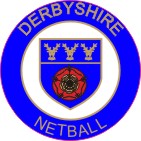 UMPIRE OF THE YEARThis award was presented for the first time in 1986 and was kindly donated by Mrs Pat Stewart, who gave many years service to Derbyshire Netball.The award is presented to a person who has, in your opinion, made a significant contribution to umpiring during the current season 2021/22Nominations for this award together with reasons should be sent to:Mary Yardley of 36 Chevin Road, Derby DE1 3EXor email maryy49@icloud.com  Closing date for nominations: Friday July 8th 2022The successful nominee will be presented with the award at the Derbyshire Netball Association 90 Year Celebration Event on Sunday 11th September 2022 at Derby Conference Centre, London Road Derby. DE24 8UXI/we wish to nominate _______________________ as Umpire of the Year 2021/22REASONS:SIGNED____________________________ Club/Officer _______________________________